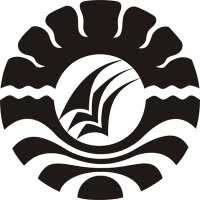 SKRIPSIPENINGKATAN HASIL BELAJAR IPA MELALUI MODEL PEMBELAJARAN KOOPERATIF TIPE THINK PAIR SHARE PADA SISWA KELAS IV SDN 040 LOKO KABUPATEN MAMASAROYNALDESPROGRAM STUDI PENDIDIKAN GURU SEKOLAH DASAR FAKULTAS ILMU PENDIDIKAN UNIVERSITAS NEGERI MAKASSAR2012